МУНИЦИПАЛЬНОЕ  БЮДЖЕТНОЕ УЧРЕЖДЕНИЕ КУЛЬТУРЫ ЕГОРЛЫКСКОГО РАЙОНА «МЕЖПОСЕЛЕНЧЕСКАЯ ЦЕНТРАЛЬНАЯ БИБЛИОТЕКА»Методические рекомендации по составлению портфолио библиотекаря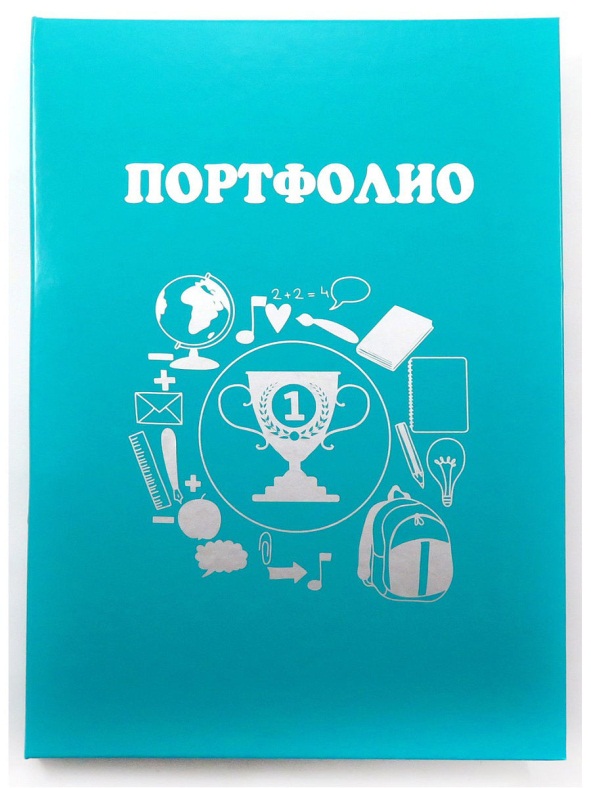 Егорлыкская2019 Методические рекомендации предназначены библиотечным специалистам, которые занимаются созданием профессионального портфолио, как самопрезентации  своего опыта работы.Составитель: заведующая методико – библиографическим отделом – Шпудейко Г.Е.Слово «портфолио» в переводе с итальянского означает «портфель ценных бумаг». В английском «portfolio» — это папка для важных дел или документов. В интересующем нас смысле термин «портфолио» появился в 1970-х гг. в среде художников, архитекторов, дизайнеров, а также в сфере модельного и рекламного бизнеса. Он означал коллекцию фотоматериалов, резюме и перечень лучших результатов автора. Целью такого портфолио была рекламная демонстрация достижений его владельца, что позволяло судить о его возможностях и уровне мастерства. Именно это рациональное зерно побудило обратить внимание на потенциальные возможности портфолио как основы для разработки принципиально нового подхода к оцениванию профессиональной деятельности специалиста учреждения культуры.Согласно современным словарям портфолио — это способ накопления, фиксирования, оценки индивидуальных достижений личности за определенный период времени. Основной смысл портфолио — показать все, на что ты способен.Цель портфолио: накопление достижений, отслеживание индивидуального прогресса, представление деятельности и профессионального развития за определённый период времени.Задачи:• проанализировать и обобщить свою работу;• связать воедино отдельные аспекты своей деятельности;• отразить динамику профессионального развития;• представить опыт своей работы наиболее полно и эффективно.Функции портфолио:• диагностическая – фиксирует изменения за определённый период времени;• содержательная – раскрывает спектр выполняемых работ;• развивающая – обеспечивает непрерывный процесс обучения и самообразования;• мотивационная – поощряет результаты деятельности;• рейтинговая – позволяет определить количественные и качественные индивидуальные достижения [6].Практическая значимость портфолио:• аттестация в будущем;• лицензирование, аттестация, аккредитация ОУ;• систематизация деятельности библиотекаря;• фактор, стимулирующий профессиональное развитие.Типы портфолиоПри разработке структуры портфолио целесообразно ориентироваться на три основных его типа:Портфолио документов включает сертифицированные (документированные) достижения библиотекаря:• дипломы (федерального, муниципального, окружного, школьного уровней);• грамоты;• свидетельства;• удостоверения;• справки;• сертификатыВ нём могут размещаться копии указанных документов. Обязательно предваряется их перечнем (по мере накапливания в течение ряда лет).Портфолио работ – это собрание материалов, отражающих основные направления и виды деятельности, описание основных форм творческой активности. Выполняется группировкой различных творческих, проектных, исследовательских работ библиотекаря в единый массив документов. В него могут входить:• конкурсные работы;• проекты развития библиотеки;• тексты (тезисы) выступлений на семинарах, методических объединениях (или их аудио- и видеозаписи);• сценарии различных массовых мероприятий;• электронные документы – различные презентации, разработки в помощь проведению библиотечных уроков, обзоров, выставок;• видеозаписи, фотоальбомы различных мероприятий;• авторские образовательные программы и УМК к ним;• печатные работы.Портфель работ предваряется перечнем представленных в нём материалов. Сами работы прикладываются на бумажных или электронных носителях, в том числе видеозаписи, фотографии, публикации и т.п. Он даёт качественную оценку профессиональной деятельности библиотекаря по следующим параметрам: полнота, разнообразие, оригинальность, убедительность материалов, динамика и творческая активность работника и т.п.Портфолио отзывов – это характеристики отношения библиотекаря к различным видам деятельности. В нём дается письменный анализ отношения библиотекаря к своей деятельности и её результатам (тексты заключений, рецензии, отзывы, резюме и прочее). Включает оценки мероприятий коллегами, методистами департамента образования, администрацией школы, методическими объединениями предметников и т.д. (к перечисленным выше видам документов добавляются рекомендательные письма). Желательно включать комплексный самоанализ деятельности и её результатов.Можно конструировать либо простые модели портфолио (реализующие один из названных типов), либо комплексные (включающие в себя описанные типы в качестве своих разделов).ВИДЫ ПОРТФОЛИОСуществует несколько видов портфолио. Мы рассмотрим два: личный и тематический.Личный портфолио можно назвать профессиональным портретом школьного библиотекаря. Идеальный вариант личного портфолио – комплексный «В», т.е. включающий все типы. Кроме этого, целесообразно включить так называемый портрет, который лучше всего разместить в самом начале.Портрет рассказывает о личности библиотекаря. Его предлагается выполнять в форме резюме. Акцент в резюме необходимо сделать на имеющемся опыте библиотекаря: в самообразовании, в использовании в своей практике современных информационных технологий, в проектировочной деятельности.Кроме вышеперечисленного, можно включать в личный портфолио свои размышления в виде эссе. Например, сразу после «портрета» – размышления на тему «Профессия библиотекаря» или «Миссия библиотеки в современном обществе». А перед программой развития библиотеки или перед конкурсной работой – разъяснение, почему вы избрали именно это направление или тему. Такие эссе демонстрируют профессионализм библиотекаря, его отношение к работе и способность её анализировать, делать выводы, видеть перспективы.В личном портфолио можно разместить результаты профессионального тестирования и лист самооценки профессиональных умений и навыков.Тематический портфолио имеет смысл делать, если вы постоянно и целенаправленно занимаетесь какой-либо темой. Например: краеведение, патриотическое воспитание,  правовое просвещение и т.д. Использование тематического портфолио даёт возможность сгруппировать имеющиеся материалы и правильно расставить акценты, чтобы в дальнейшем анализировать свою работу, намечать её перспективы и демонстрировать свой профессиональный уровень.Тематический портфолио может включать:• план (структуру, схему) занятий или разработки темы;• пояснительную записку, где приводится краткая информация об авторе, форме представления материала и т.д.;• обоснование темы (предметного курса), своё видение данной темы, каких результатов ожидаете;• программу курса (планы, технологические карты или разработки уроков, библиотечных занятий);• работы детей (анкеты, тесты, отзывы на конкретный урок, отзывы на литературное произведение, рисунки);• самоанализ проведённой работы;• фактографический материал по теме (списки литературы, копии статей, схем и т.д.);• отзывы коллег, учителей на посещённые ими занятия;• подведение итогов, определение перспектив.ОРГАНИЗАЦИЯ И ОФОРМЛЕНИЕ ПОРТФОЛИОВ настоящее время не существует единых стандартов и требований по организации и оформлению библиотечного портфолио. Возможно, вы сами найдёте или разработаете оптимальный вариант размещения ваших материалов в вашем портфеле достижений. Главное, чтобы он был логически выстроен.Вот некоторые рекомендации и пожелания на эту тему.• Можно оформлять портфолио в виде файловой папки с заголовками разделов.• Каждую работу, документ, подборку материалов помещайте в отдельный файл.• Каждый элемент портфолио желательно датировать, чтобы можно было проследить динамику.• В печатном варианте из перечня обязательны ссылки на документы или их копии с указанием номера приложения.• В электронном варианте для удобства навигации целесообразно оформить гиперссылки на документы и другие материалы из презентации портфолио и перечней.Порядок формирования документов для портфолиоТитульный лист: наименование организации, заголовок, фамилия, должность, год создания.ВизиткаФамилия, имя, отчество, образование, должность, стаж работыДолжностная инструкцияОтзыв (характеристика) Документы об образовании Банк личных достиженийДокументы о получении профессионального образования, повышении квалификации, профессиональной переподготовке. Документы об общественном признании высоких профессиональных достижений. Получение наград, дипломов, грамот, благодарностей.Документы о результатах участия в конференциях, семинарах, вебинарах, конкурсах: дипломы, сертификаты, грамоты, благодарности.Благодарственные письма, справки указанных организаций, подтверждающие взаимодействие с организациями, ведомствами по профилю деятельности.Профессиональная деятельностьВзаимодействие с организациями, ведомствами, по профилю деятельности - на федеральном, региональном, муниципальном уровне, на уровне учреждения. Организация, проведение, конференций, семинаров, проектов, конкурсов, вебинаров, крупных мероприятий круглых столов, мастер-классов, акций (на федеральном, региональном, муниципальном уровне, на уровне учреждения).Публикации в профессиональных журналах, в СМИ федерального и регионального значения, сетевых изданиях.Творческое досьеОрганизация, проведение, участие в маркетинговых, мониторинговых исследованиях.Коллекция лучших материалов: проекты, программы клубов, кружков.Отражение индивидуальной, групповой и массовой работы: значимые творческие отчеты, методические пособия, обобщение опыта работы, авторские разработки мероприятий, выставок, информационно-библиографические пособия (подготовленные с творческим подходом и использованием современных технологий).Портфель отзывовОтзывы руководителей, коллег, читателей о работе сотрудника, рецензии.Публикации о библиотеке, сотруднике, читателях.Портфолио отражает деятельность специалиста за межаттестационный период. Позволяет обобщить свою работу, оценить достижения, повысить имидж, увидеть перспективы своего профессионального роста и дальнейшее развитие библиотеки.Удобнее всего организовать портфолио в виде файловой папки, расположив каждый материал в отдельном файле. Работу облегчит перечень включенных материалов, датирование элементов портфолио. При возможности иметь компьютерный вариант, лучше всего иметь и его, и печатный вариант.Библиография:Зинатулина, Н. Ш. От портфолио – к виртуальной экскурсии [Текст] : [о методике сбора и документирования достижений учреждений культуры] / Н. Ш. Зинатулина// Мир библиографии. – 2009. – №6. – С. 19 – 21.Козлова, О. В. Льстит ли мне это зеркало? [Текст] : что умеют и какими навыками владеют школьные библиотекари Москвы / О. В. Козлова// Библиотека в школе. – 2011. – №2. – С. 21-28.Макарова Е. Портфолио как он есть / Елена Макарова // Библиотека в школе. – 2006. – № 06(162). – С. 12–14.Портфолио школьного библиотекаря  [Текст] // Библиотека в школе. – М: Чистые пруды, 2009. – №30. – 32 с. Рязанцева, Л.  Портфолио, или как оценить, на что ты способен [Текст] : [о новых формах контроля и оценки проф. Достижений] / Л. Рязанцева// Библиополе. – 2009. – №12. – С. 43-45.Рязанцева, Л.М. Портфолио как технология оценки профессионализма работника культуры [Текст] / Л. М. Рязанцева// Справочник руководителя учреждения культуры. – 2010. – №3. – С. 48-54.